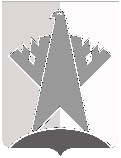 ДУМА СУРГУТСКОГО РАЙОНАХанты-Мансийского автономного округа - ЮгрыРЕШЕНИЕ«22» мая 2019 года                                                                                                                     № 677   г. СургутДума Сургутского района решила:Внести в приложение к решению Думы Сургутского района от 30 мая 2011 года № 29 «О Регламенте Думы Сургутского района» следующие изменения:1) пункт 3 статьи 33 главы IV изложить в следующей редакции:«3. Внеочередное заседание назначается постановлением председателя Думы района и проводится в семидневный срок со дня вручения председателю Думы района письменного требования о созыве внеочередного заседания Думы района.»;2) пункт 3 статьи 43 главы V изложить в следующей редакции:«3. При рассмотрении проекта, в случае если он предварительно рассматривался на заседании одной из постоянных комиссий Думы района или совместном заседании постоянных комиссий Думы района, заслушивается доклад ответственной комиссии, если рассмотрение проекта было поручено нескольким комиссиям и они представили различные его концепции, то заслушиваются также доклады тех комиссий, которые не согласны с концепцией ответственной постоянной комиссии.».О внесении изменений в решение Думы Сургутского района от 30 мая 2011 года № 29 «О Регламенте Думы Сургутского района»Председатель Думы Сургутского района А.П. Сименяк